แบบประเมินข้อมูลสารสนเทศของครูและครูบุคลากรทางการศึกษา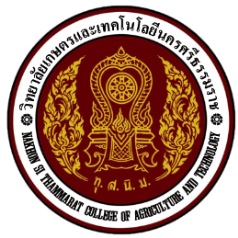 วิทยาลัยเกษตรและเทคโนโลยีนครศรีธรรมราชภาคเรียนที่...........ปีการศึกษา...........สัปดาห์ที่..................วันที่ประเมิน.............................................ชื่อผู้รับการประเมิน.......................................................................................................................................คำชี้แจง  กาเครื่องหมาย ลงในช่องคะแนนประเมินที่ท่านเห็นสมควร                                                           (ลงชื่อ).................................................................  ผู้ประเมิน                                                                   (...............................................................)         รายละเอียดการให้คะแนนที่รายการระดับคะแนนระดับคะแนนระดับคะแนนระดับคะแนนระดับคะแนนระดับคะแนนที่รายการ5432101.งานบุคลากร (e-Portfolio) (5 คะแนน)- รายละเอียดส่วนบุคคล- ข้อมูลด้านประวัติการศึกษา- ประวัติการฝึกอบรม- รางวัลและสิ่งเชิดชูเกียรติ- หน้าที่ที่รับผิดชอบ2.งานพัฒนาหลักสูตรการเรียนการสอน (e-Portfolio) (5 คะแนน)2.1 แผนการจัดการเรียนรู้ รายวิชาที่สอน ในภาคเรียนที่ 1 ปีการศึกษา 2562 (อย่างน้อย 1 รายวิชา) แนบเป็นไฟล์ word หรือ PDF3.งานสื่อการเรียนการสอน (e-Portfolio) (5 คะแนน)3.1 สื่อการเรียนรู้ 3.1.1 สื่อการเรียนรู้ประเภทวัสดุ ระบุ......................................................................................................................................................................................3.1.2 สื่อการเรียนรู้ประเภทอุปกรณ์ ระบุ........................................................ .........................................................................................................................3.1.3 สื่อการเรียนรู้ประเภทเทคนิคหรือวิธีการ ระบุ.................................................................................................................................................................3.1.4 สื่อคำศัพท์ภาษาอังกฤษ ระบุ..........................................................................................................................................................................................3.1.5 สื่อการเรียนรู้ที่บูรณาการกับหลักปรัชญาเศรษฐกิจพอเพียง...........................................................................................................................................4.งานวิจัย พัฒนา นวัตกรรมและสิ่งประดิษฐ์ (e-Portfolio) (5 คะแนน)- งานวิจัยในชั้นเรียน (บทคัดย่อภาษาไทย 1 คน/1 ชิ้นงาน/ภาคเรียน)รวมรวมรวมคะแนน  (20  คะแนน) รวมคะแนน  (20  คะแนน) ระดับคะแนนรายละเอียดหมายเหตุ5มากที่สุดข้อมูลครบถ้วน ตรงตามเวลาที่กำหนด4มากข้อมูลครบถ้วน แต่ไม่ตรงตามเวลาที่กำหนด3ปานกลางข้อมูลครบถ้วน ร้อยละ 50 ขึ้นไป ตรงตามเวลาที่กำหนด  2น้อยข้อมูลครบถ้วน ต่ำกว่าร้อยละ 50 ตรงตามเวลาที่กำหนด1น้อยที่สุดข้อมูลครบถ้วน ต่ำกว่าร้อยละ 50 และไม่ตรงตามเวลาที่กำหนด0ปรับปรุงไม่มีข้อมูล